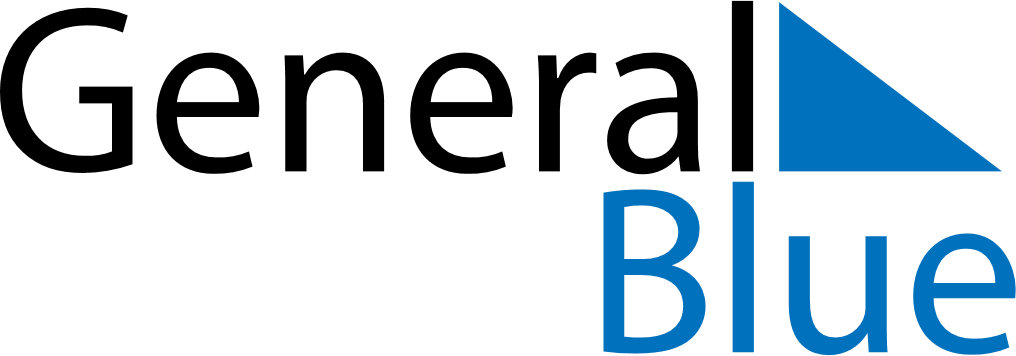 August 2020August 2020August 2020Antigua and BarbudaAntigua and BarbudaSundayMondayTuesdayWednesdayThursdayFridaySaturday1J’Ouvert Morning2345678Last Lap910111213141516171819202122232425262728293031